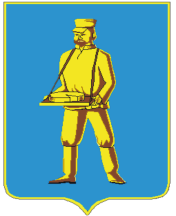 СОВЕТ ДЕПУТАТОВЛОТОШИНСКОГО МУНИЦИПАЛЬНОГО РАЙОНАМОСКОВСКОЙ ОБЛАСТИР Е Ш Е Н И Еот  26.10.2017  № 368/41О внесении изменений в персональный состав Совета депутатов Лотошинского муниципального района Московской  области  VI  созываВ соответствии с Федеральным законом от 06.10.2003 N 131-ФЗ  "Об общих принципах организации местного самоуправления в Российской Федерации", Законом Московской области от 11.06.2016 N 60/2016-ОЗ "О сроке полномочий представительных органов муниципальных образований Московской области и порядке формирования представительных органов муниципальных районов Московской области, сроке полномочий и порядке избрания глав муниципальных образований Московской области, Уставом Лотошинского муниципального района Московской области,  Решением Совета депутатов городского поселения Лотошино от 29.09.2017 г. № 4/1 «Об  определении результатов выборов депутатов Совета депутатов городского поселения Лотошино в состав Совета депутатов Лотошинского муниципального района»,  в связи с проведением выборов депутатов Совета депутатов городского поселения Лотошино Лотошинского муниципального района, Совет депутатов Лотошинского муниципального района Московской областир е ш и л:Внести изменения в персональный состав Совета депутатов Лотошинского муниципального района Московской области VI созыва, включив в него вновь избранного Главу и  следующих депутатов Совета депутатов городского поселения Лотошино Лотошинского муниципального района:	
    1.   Моляров Валерий Викторович – глава городского поселения Лотошино. Веселов Александр Юрьевич – председатель Совета депутатов городского поселения Лотошино. Ушаков Владимир Гаврилович  –  депутат Совета депутатов городского поселения ЛотошиноСырбов Александр Васильевич –  депутат Совета депутатов городского поселения Лотошино.Уколов Сергей Викторович –  депутат Совета депутатов городского поселения Лотошино.Опубликовать настоящее решение в газете «Сельская новь».Председатель Совета депутатовЛотошинского муниципального района                                        Р.Н.Смирнов ВЕРНО:Разослать: депутатам - 15 экз., организационному отделу, прокурору Лотошинского района, в дело.		